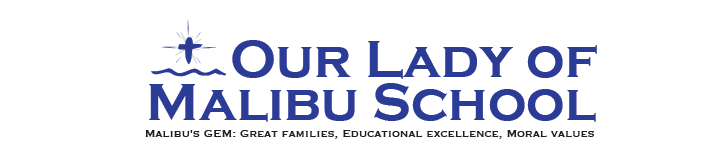 November 10, 2015OLM's Student Council is now fully staffed. Joining President, Caitlin Flynn, Vice President, Calvin Joyce; Liaison to the Principal and 8th Grade Class Rep, Bob Emrich; Secretary, Maggie Flores; Service, Quinn Conway and Spirit, Mackenzie Muller & Cassidy Freeman; are Treasurer, Jonah Fox; Prayer Leader, Nicholas Vandergon: Athletics, Liam Fox and Publicity, Rachel DeAngelis. Congratulations to all!